ПРОЕКТ         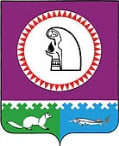 О внесении изменений в постановление администрации Октябрьского района от 20.11.2019 № 2440В соответствии с Бюджетным кодексом Российской Федерации, постановлениями администрации Октябрьского района от 23.09.2021 № 1912 «О муниципальных программах Октябрьского района», от 23.09.2019 № 2231 «О перечне муниципальных программ Октябрьского района»:1. Внести в постановление администрации Октябрьского района от 20.11.2019 № 2440 «Об утверждении муниципальной программы «Развитие информационного общества в муниципальном образовании Октябрьский район» следующие изменения:1.1. Преамбулу к постановлению изложить в новой редакции: «В соответствии с Бюджетным кодексом Российской Федерации, постановлениями администрации Октябрьского района от 23.09.2021 № 1912 «О муниципальных программах Октябрьского района», от 23.09.2019 № 2231 «О перечне муниципальных программ Октябрьского района:».1.2. Приложение к постановлению изложить в новой редакции, согласно приложению.2. Опубликовать постановление в официальном сетевом издании «октвести.ру»                            и разместить на официальном веб-сайте Октябрьского района.3.  Постановление вступает в силу с 01.01.2022.4. Контроль за выполнением постановления возложить на заместителя главы Октябрьского района по вопросам муниципальной собственности, недропользования, председателя Комитета по управлению муниципальной собственностью администрации Октябрьского района Хомицкого В.М.Глава Октябрьского района                                                                                       А.П. Куташова          Приложение к постановлению администрации Октябрьского района от «____»____________2021 г. № _____«Приложениек постановлению администрации Октябрьского района от «20» ноября 2019 г. № 2440Муниципальная программа Октябрьского района «Развитие информационного общества в муниципальном образовании Октябрьский район»(далее – муниципальная программа)Паспорт муниципальной программыТаблица 1 Распределение финансовых ресурсов муниципальной программы (по годам)Таблица 2 Перечень структурных элементов (основных мероприятий) муниципальной программы Таблица 3Показатели, характеризующие эффектность структурного элемента муниципальной программыМуниципальное образование Октябрьский районАДМИНИСТРАЦИЯ ОКТЯБРЬСКОГО РАЙОНАПОСТАНОВЛЕНИЕМуниципальное образование Октябрьский районАДМИНИСТРАЦИЯ ОКТЯБРЬСКОГО РАЙОНАПОСТАНОВЛЕНИЕМуниципальное образование Октябрьский районАДМИНИСТРАЦИЯ ОКТЯБРЬСКОГО РАЙОНАПОСТАНОВЛЕНИЕМуниципальное образование Октябрьский районАДМИНИСТРАЦИЯ ОКТЯБРЬСКОГО РАЙОНАПОСТАНОВЛЕНИЕМуниципальное образование Октябрьский районАДМИНИСТРАЦИЯ ОКТЯБРЬСКОГО РАЙОНАПОСТАНОВЛЕНИЕМуниципальное образование Октябрьский районАДМИНИСТРАЦИЯ ОКТЯБРЬСКОГО РАЙОНАПОСТАНОВЛЕНИЕМуниципальное образование Октябрьский районАДМИНИСТРАЦИЯ ОКТЯБРЬСКОГО РАЙОНАПОСТАНОВЛЕНИЕМуниципальное образование Октябрьский районАДМИНИСТРАЦИЯ ОКТЯБРЬСКОГО РАЙОНАПОСТАНОВЛЕНИЕМуниципальное образование Октябрьский районАДМИНИСТРАЦИЯ ОКТЯБРЬСКОГО РАЙОНАПОСТАНОВЛЕНИЕМуниципальное образование Октябрьский районАДМИНИСТРАЦИЯ ОКТЯБРЬСКОГО РАЙОНАПОСТАНОВЛЕНИЕ«»2021г.№пгт. Октябрьскоепгт. Октябрьскоепгт. Октябрьскоепгт. Октябрьскоепгт. Октябрьскоепгт. Октябрьскоепгт. Октябрьскоепгт. Октябрьскоепгт. Октябрьскоепгт. ОктябрьскоеНаименование муниципальной программы Наименование муниципальной программы  Развитие малого и среднего предпринимательства в муниципальном образовании Октябрьский район Развитие малого и среднего предпринимательства в муниципальном образовании Октябрьский район Развитие малого и среднего предпринимательства в муниципальном образовании Октябрьский район Развитие малого и среднего предпринимательства в муниципальном образовании Октябрьский район Развитие малого и среднего предпринимательства в муниципальном образовании Октябрьский районСроки реализации муниципальной программыСроки реализации муниципальной программыСроки реализации муниципальной программыСроки реализации муниципальной программыСроки реализации муниципальной программыСроки реализации муниципальной программыСроки реализации муниципальной программыСроки реализации муниципальной программы2022 – 2025 годы и на период до 2030 года2022 – 2025 годы и на период до 2030 года2022 – 2025 годы и на период до 2030 года2022 – 2025 годы и на период до 2030 годаТип муниципальной программы Тип муниципальной программы Муниципальная программа Муниципальная программа Муниципальная программа Муниципальная программа Муниципальная программа Муниципальная программа Муниципальная программа Муниципальная программа Муниципальная программа Муниципальная программа Муниципальная программа Муниципальная программа Муниципальная программа Муниципальная программа Муниципальная программа Муниципальная программа Муниципальная программа Куратор муниципальной программы Куратор муниципальной программы заместитель главы Октябрьского района по вопросам муниципальной собственности, недропользования, председатель Комитета по управлению муниципальной собственностью администрации Октябрьского районазаместитель главы Октябрьского района по вопросам муниципальной собственности, недропользования, председатель Комитета по управлению муниципальной собственностью администрации Октябрьского районазаместитель главы Октябрьского района по вопросам муниципальной собственности, недропользования, председатель Комитета по управлению муниципальной собственностью администрации Октябрьского районазаместитель главы Октябрьского района по вопросам муниципальной собственности, недропользования, председатель Комитета по управлению муниципальной собственностью администрации Октябрьского районазаместитель главы Октябрьского района по вопросам муниципальной собственности, недропользования, председатель Комитета по управлению муниципальной собственностью администрации Октябрьского районазаместитель главы Октябрьского района по вопросам муниципальной собственности, недропользования, председатель Комитета по управлению муниципальной собственностью администрации Октябрьского районазаместитель главы Октябрьского района по вопросам муниципальной собственности, недропользования, председатель Комитета по управлению муниципальной собственностью администрации Октябрьского районазаместитель главы Октябрьского района по вопросам муниципальной собственности, недропользования, председатель Комитета по управлению муниципальной собственностью администрации Октябрьского районазаместитель главы Октябрьского района по вопросам муниципальной собственности, недропользования, председатель Комитета по управлению муниципальной собственностью администрации Октябрьского районазаместитель главы Октябрьского района по вопросам муниципальной собственности, недропользования, председатель Комитета по управлению муниципальной собственностью администрации Октябрьского районазаместитель главы Октябрьского района по вопросам муниципальной собственности, недропользования, председатель Комитета по управлению муниципальной собственностью администрации Октябрьского районазаместитель главы Октябрьского района по вопросам муниципальной собственности, недропользования, председатель Комитета по управлению муниципальной собственностью администрации Октябрьского районазаместитель главы Октябрьского района по вопросам муниципальной собственности, недропользования, председатель Комитета по управлению муниципальной собственностью администрации Октябрьского районазаместитель главы Октябрьского района по вопросам муниципальной собственности, недропользования, председатель Комитета по управлению муниципальной собственностью администрации Октябрьского районазаместитель главы Октябрьского района по вопросам муниципальной собственности, недропользования, председатель Комитета по управлению муниципальной собственностью администрации Октябрьского районазаместитель главы Октябрьского района по вопросам муниципальной собственности, недропользования, председатель Комитета по управлению муниципальной собственностью администрации Октябрьского районазаместитель главы Октябрьского района по вопросам муниципальной собственности, недропользования, председатель Комитета по управлению муниципальной собственностью администрации Октябрьского районаОтветственный исполнительмуниципальной программы Ответственный исполнительмуниципальной программы Комитет по управлению муниципальной собственностью администрации Октябрьского района  Комитет по управлению муниципальной собственностью администрации Октябрьского района  Комитет по управлению муниципальной собственностью администрации Октябрьского района  Комитет по управлению муниципальной собственностью администрации Октябрьского района  Комитет по управлению муниципальной собственностью администрации Октябрьского района  Комитет по управлению муниципальной собственностью администрации Октябрьского района  Комитет по управлению муниципальной собственностью администрации Октябрьского района  Комитет по управлению муниципальной собственностью администрации Октябрьского района  Комитет по управлению муниципальной собственностью администрации Октябрьского района  Комитет по управлению муниципальной собственностью администрации Октябрьского района  Комитет по управлению муниципальной собственностью администрации Октябрьского района  Комитет по управлению муниципальной собственностью администрации Октябрьского района  Комитет по управлению муниципальной собственностью администрации Октябрьского района  Комитет по управлению муниципальной собственностью администрации Октябрьского района  Комитет по управлению муниципальной собственностью администрации Октябрьского района  Комитет по управлению муниципальной собственностью администрации Октябрьского района  Комитет по управлению муниципальной собственностью администрации Октябрьского района  Соисполнители муниципальной программы Соисполнители муниципальной программы Отдел культуры и туризма администрации Октябрьского районаАдминистрация Октябрьского районаОтдел культуры и туризма администрации Октябрьского районаАдминистрация Октябрьского районаОтдел культуры и туризма администрации Октябрьского районаАдминистрация Октябрьского районаОтдел культуры и туризма администрации Октябрьского районаАдминистрация Октябрьского районаОтдел культуры и туризма администрации Октябрьского районаАдминистрация Октябрьского районаОтдел культуры и туризма администрации Октябрьского районаАдминистрация Октябрьского районаОтдел культуры и туризма администрации Октябрьского районаАдминистрация Октябрьского районаОтдел культуры и туризма администрации Октябрьского районаАдминистрация Октябрьского районаОтдел культуры и туризма администрации Октябрьского районаАдминистрация Октябрьского районаОтдел культуры и туризма администрации Октябрьского районаАдминистрация Октябрьского районаОтдел культуры и туризма администрации Октябрьского районаАдминистрация Октябрьского районаОтдел культуры и туризма администрации Октябрьского районаАдминистрация Октябрьского районаОтдел культуры и туризма администрации Октябрьского районаАдминистрация Октябрьского районаОтдел культуры и туризма администрации Октябрьского районаАдминистрация Октябрьского районаОтдел культуры и туризма администрации Октябрьского районаАдминистрация Октябрьского районаОтдел культуры и туризма администрации Октябрьского районаАдминистрация Октябрьского районаОтдел культуры и туризма администрации Октябрьского районаАдминистрация Октябрьского районаНациональная цель Национальная цель Развитие информационного общества, обеспечение информационной открытостиРазвитие информационного общества, обеспечение информационной открытостиРазвитие информационного общества, обеспечение информационной открытостиРазвитие информационного общества, обеспечение информационной открытостиРазвитие информационного общества, обеспечение информационной открытостиРазвитие информационного общества, обеспечение информационной открытостиРазвитие информационного общества, обеспечение информационной открытостиРазвитие информационного общества, обеспечение информационной открытостиРазвитие информационного общества, обеспечение информационной открытостиРазвитие информационного общества, обеспечение информационной открытостиРазвитие информационного общества, обеспечение информационной открытостиРазвитие информационного общества, обеспечение информационной открытостиРазвитие информационного общества, обеспечение информационной открытостиРазвитие информационного общества, обеспечение информационной открытостиРазвитие информационного общества, обеспечение информационной открытостиРазвитие информационного общества, обеспечение информационной открытостиРазвитие информационного общества, обеспечение информационной открытостиЦели муниципальной программы Цели муниципальной программы 1. Обеспечение реализации конституционных прав граждан на получение своевременной, достоверной, полной и разносторонней информации о деятельности органов местного самоуправления и социально-экономическом развитии Октябрьского района.2. Формирование информационного пространства на основе использования информационных и телекоммуникационных технологий для повышения качества жизни граждан, улучшения условий деятельности организаций Октябрьского района и обеспечения условий для реализации эффективной системы управления в органах местного самоуправления Октябрьского района.1. Обеспечение реализации конституционных прав граждан на получение своевременной, достоверной, полной и разносторонней информации о деятельности органов местного самоуправления и социально-экономическом развитии Октябрьского района.2. Формирование информационного пространства на основе использования информационных и телекоммуникационных технологий для повышения качества жизни граждан, улучшения условий деятельности организаций Октябрьского района и обеспечения условий для реализации эффективной системы управления в органах местного самоуправления Октябрьского района.1. Обеспечение реализации конституционных прав граждан на получение своевременной, достоверной, полной и разносторонней информации о деятельности органов местного самоуправления и социально-экономическом развитии Октябрьского района.2. Формирование информационного пространства на основе использования информационных и телекоммуникационных технологий для повышения качества жизни граждан, улучшения условий деятельности организаций Октябрьского района и обеспечения условий для реализации эффективной системы управления в органах местного самоуправления Октябрьского района.1. Обеспечение реализации конституционных прав граждан на получение своевременной, достоверной, полной и разносторонней информации о деятельности органов местного самоуправления и социально-экономическом развитии Октябрьского района.2. Формирование информационного пространства на основе использования информационных и телекоммуникационных технологий для повышения качества жизни граждан, улучшения условий деятельности организаций Октябрьского района и обеспечения условий для реализации эффективной системы управления в органах местного самоуправления Октябрьского района.1. Обеспечение реализации конституционных прав граждан на получение своевременной, достоверной, полной и разносторонней информации о деятельности органов местного самоуправления и социально-экономическом развитии Октябрьского района.2. Формирование информационного пространства на основе использования информационных и телекоммуникационных технологий для повышения качества жизни граждан, улучшения условий деятельности организаций Октябрьского района и обеспечения условий для реализации эффективной системы управления в органах местного самоуправления Октябрьского района.1. Обеспечение реализации конституционных прав граждан на получение своевременной, достоверной, полной и разносторонней информации о деятельности органов местного самоуправления и социально-экономическом развитии Октябрьского района.2. Формирование информационного пространства на основе использования информационных и телекоммуникационных технологий для повышения качества жизни граждан, улучшения условий деятельности организаций Октябрьского района и обеспечения условий для реализации эффективной системы управления в органах местного самоуправления Октябрьского района.1. Обеспечение реализации конституционных прав граждан на получение своевременной, достоверной, полной и разносторонней информации о деятельности органов местного самоуправления и социально-экономическом развитии Октябрьского района.2. Формирование информационного пространства на основе использования информационных и телекоммуникационных технологий для повышения качества жизни граждан, улучшения условий деятельности организаций Октябрьского района и обеспечения условий для реализации эффективной системы управления в органах местного самоуправления Октябрьского района.1. Обеспечение реализации конституционных прав граждан на получение своевременной, достоверной, полной и разносторонней информации о деятельности органов местного самоуправления и социально-экономическом развитии Октябрьского района.2. Формирование информационного пространства на основе использования информационных и телекоммуникационных технологий для повышения качества жизни граждан, улучшения условий деятельности организаций Октябрьского района и обеспечения условий для реализации эффективной системы управления в органах местного самоуправления Октябрьского района.1. Обеспечение реализации конституционных прав граждан на получение своевременной, достоверной, полной и разносторонней информации о деятельности органов местного самоуправления и социально-экономическом развитии Октябрьского района.2. Формирование информационного пространства на основе использования информационных и телекоммуникационных технологий для повышения качества жизни граждан, улучшения условий деятельности организаций Октябрьского района и обеспечения условий для реализации эффективной системы управления в органах местного самоуправления Октябрьского района.1. Обеспечение реализации конституционных прав граждан на получение своевременной, достоверной, полной и разносторонней информации о деятельности органов местного самоуправления и социально-экономическом развитии Октябрьского района.2. Формирование информационного пространства на основе использования информационных и телекоммуникационных технологий для повышения качества жизни граждан, улучшения условий деятельности организаций Октябрьского района и обеспечения условий для реализации эффективной системы управления в органах местного самоуправления Октябрьского района.1. Обеспечение реализации конституционных прав граждан на получение своевременной, достоверной, полной и разносторонней информации о деятельности органов местного самоуправления и социально-экономическом развитии Октябрьского района.2. Формирование информационного пространства на основе использования информационных и телекоммуникационных технологий для повышения качества жизни граждан, улучшения условий деятельности организаций Октябрьского района и обеспечения условий для реализации эффективной системы управления в органах местного самоуправления Октябрьского района.1. Обеспечение реализации конституционных прав граждан на получение своевременной, достоверной, полной и разносторонней информации о деятельности органов местного самоуправления и социально-экономическом развитии Октябрьского района.2. Формирование информационного пространства на основе использования информационных и телекоммуникационных технологий для повышения качества жизни граждан, улучшения условий деятельности организаций Октябрьского района и обеспечения условий для реализации эффективной системы управления в органах местного самоуправления Октябрьского района.1. Обеспечение реализации конституционных прав граждан на получение своевременной, достоверной, полной и разносторонней информации о деятельности органов местного самоуправления и социально-экономическом развитии Октябрьского района.2. Формирование информационного пространства на основе использования информационных и телекоммуникационных технологий для повышения качества жизни граждан, улучшения условий деятельности организаций Октябрьского района и обеспечения условий для реализации эффективной системы управления в органах местного самоуправления Октябрьского района.1. Обеспечение реализации конституционных прав граждан на получение своевременной, достоверной, полной и разносторонней информации о деятельности органов местного самоуправления и социально-экономическом развитии Октябрьского района.2. Формирование информационного пространства на основе использования информационных и телекоммуникационных технологий для повышения качества жизни граждан, улучшения условий деятельности организаций Октябрьского района и обеспечения условий для реализации эффективной системы управления в органах местного самоуправления Октябрьского района.1. Обеспечение реализации конституционных прав граждан на получение своевременной, достоверной, полной и разносторонней информации о деятельности органов местного самоуправления и социально-экономическом развитии Октябрьского района.2. Формирование информационного пространства на основе использования информационных и телекоммуникационных технологий для повышения качества жизни граждан, улучшения условий деятельности организаций Октябрьского района и обеспечения условий для реализации эффективной системы управления в органах местного самоуправления Октябрьского района.1. Обеспечение реализации конституционных прав граждан на получение своевременной, достоверной, полной и разносторонней информации о деятельности органов местного самоуправления и социально-экономическом развитии Октябрьского района.2. Формирование информационного пространства на основе использования информационных и телекоммуникационных технологий для повышения качества жизни граждан, улучшения условий деятельности организаций Октябрьского района и обеспечения условий для реализации эффективной системы управления в органах местного самоуправления Октябрьского района.1. Обеспечение реализации конституционных прав граждан на получение своевременной, достоверной, полной и разносторонней информации о деятельности органов местного самоуправления и социально-экономическом развитии Октябрьского района.2. Формирование информационного пространства на основе использования информационных и телекоммуникационных технологий для повышения качества жизни граждан, улучшения условий деятельности организаций Октябрьского района и обеспечения условий для реализации эффективной системы управления в органах местного самоуправления Октябрьского района.Задачи муниципальной программы Задачи муниципальной программы 1. Обеспечение информационной открытости деятельности органов местного самоуправления, а также социально-экономического развития Октябрьского района.2. Развитие информационного общества и электронного правительства, в том числе технологий, обеспечивающих повышение качества государственного управления, электронного взаимодействия населения и органов местного самоуправления Октябрьского района.1. Обеспечение информационной открытости деятельности органов местного самоуправления, а также социально-экономического развития Октябрьского района.2. Развитие информационного общества и электронного правительства, в том числе технологий, обеспечивающих повышение качества государственного управления, электронного взаимодействия населения и органов местного самоуправления Октябрьского района.1. Обеспечение информационной открытости деятельности органов местного самоуправления, а также социально-экономического развития Октябрьского района.2. Развитие информационного общества и электронного правительства, в том числе технологий, обеспечивающих повышение качества государственного управления, электронного взаимодействия населения и органов местного самоуправления Октябрьского района.1. Обеспечение информационной открытости деятельности органов местного самоуправления, а также социально-экономического развития Октябрьского района.2. Развитие информационного общества и электронного правительства, в том числе технологий, обеспечивающих повышение качества государственного управления, электронного взаимодействия населения и органов местного самоуправления Октябрьского района.1. Обеспечение информационной открытости деятельности органов местного самоуправления, а также социально-экономического развития Октябрьского района.2. Развитие информационного общества и электронного правительства, в том числе технологий, обеспечивающих повышение качества государственного управления, электронного взаимодействия населения и органов местного самоуправления Октябрьского района.1. Обеспечение информационной открытости деятельности органов местного самоуправления, а также социально-экономического развития Октябрьского района.2. Развитие информационного общества и электронного правительства, в том числе технологий, обеспечивающих повышение качества государственного управления, электронного взаимодействия населения и органов местного самоуправления Октябрьского района.1. Обеспечение информационной открытости деятельности органов местного самоуправления, а также социально-экономического развития Октябрьского района.2. Развитие информационного общества и электронного правительства, в том числе технологий, обеспечивающих повышение качества государственного управления, электронного взаимодействия населения и органов местного самоуправления Октябрьского района.1. Обеспечение информационной открытости деятельности органов местного самоуправления, а также социально-экономического развития Октябрьского района.2. Развитие информационного общества и электронного правительства, в том числе технологий, обеспечивающих повышение качества государственного управления, электронного взаимодействия населения и органов местного самоуправления Октябрьского района.1. Обеспечение информационной открытости деятельности органов местного самоуправления, а также социально-экономического развития Октябрьского района.2. Развитие информационного общества и электронного правительства, в том числе технологий, обеспечивающих повышение качества государственного управления, электронного взаимодействия населения и органов местного самоуправления Октябрьского района.1. Обеспечение информационной открытости деятельности органов местного самоуправления, а также социально-экономического развития Октябрьского района.2. Развитие информационного общества и электронного правительства, в том числе технологий, обеспечивающих повышение качества государственного управления, электронного взаимодействия населения и органов местного самоуправления Октябрьского района.1. Обеспечение информационной открытости деятельности органов местного самоуправления, а также социально-экономического развития Октябрьского района.2. Развитие информационного общества и электронного правительства, в том числе технологий, обеспечивающих повышение качества государственного управления, электронного взаимодействия населения и органов местного самоуправления Октябрьского района.1. Обеспечение информационной открытости деятельности органов местного самоуправления, а также социально-экономического развития Октябрьского района.2. Развитие информационного общества и электронного правительства, в том числе технологий, обеспечивающих повышение качества государственного управления, электронного взаимодействия населения и органов местного самоуправления Октябрьского района.1. Обеспечение информационной открытости деятельности органов местного самоуправления, а также социально-экономического развития Октябрьского района.2. Развитие информационного общества и электронного правительства, в том числе технологий, обеспечивающих повышение качества государственного управления, электронного взаимодействия населения и органов местного самоуправления Октябрьского района.1. Обеспечение информационной открытости деятельности органов местного самоуправления, а также социально-экономического развития Октябрьского района.2. Развитие информационного общества и электронного правительства, в том числе технологий, обеспечивающих повышение качества государственного управления, электронного взаимодействия населения и органов местного самоуправления Октябрьского района.1. Обеспечение информационной открытости деятельности органов местного самоуправления, а также социально-экономического развития Октябрьского района.2. Развитие информационного общества и электронного правительства, в том числе технологий, обеспечивающих повышение качества государственного управления, электронного взаимодействия населения и органов местного самоуправления Октябрьского района.1. Обеспечение информационной открытости деятельности органов местного самоуправления, а также социально-экономического развития Октябрьского района.2. Развитие информационного общества и электронного правительства, в том числе технологий, обеспечивающих повышение качества государственного управления, электронного взаимодействия населения и органов местного самоуправления Октябрьского района.1. Обеспечение информационной открытости деятельности органов местного самоуправления, а также социально-экономического развития Октябрьского района.2. Развитие информационного общества и электронного правительства, в том числе технологий, обеспечивающих повышение качества государственного управления, электронного взаимодействия населения и органов местного самоуправления Октябрьского района.Подпрограммы Подпрограммы -----------------Целевые показатели муниципальной программы Целевые показатели муниципальной программы № п/пНаименование целевого показателя Наименование целевого показателя Документ-основание Документ-основание Документ-основание Значение показателя по годам  Значение показателя по годам  Значение показателя по годам  Значение показателя по годам  Значение показателя по годам  Значение показателя по годам  Значение показателя по годам  Значение показателя по годам  Значение показателя по годам  Значение показателя по годам  Значение показателя по годам  Целевые показатели муниципальной программы Целевые показатели муниципальной программы № п/пНаименование целевого показателя Наименование целевого показателя Документ-основание Документ-основание Документ-основание Базовое значение 2022202320242025На момент окончания реализации муниципальной программы  На момент окончания реализации муниципальной программы  На момент окончания реализации муниципальной программы  Ответственный исполнитель/соисполнитель за достижение показателя Ответственный исполнитель/соисполнитель за достижение показателя Ответственный исполнитель/соисполнитель за достижение показателя Целевые показатели муниципальной программы Целевые показатели муниципальной программы 1Количество информационных сообщений, передаваемых печатными средствами массовой информации Октябрьского района, с упоминанием органов местного самоуправления (страниц)Количество информационных сообщений, передаваемых печатными средствами массовой информации Октябрьского района, с упоминанием органов местного самоуправления (страниц)Федеральный закон РФ от 09.02.2009 № 8-ФЗ «Об обеспечении доступа к информации о деятельности о деятельности государственных органов и органов местного самоуправления», Указ Президента РФ от 09.05.2017 № 203 «О Стратегии развития информационного общества в Российской Федерации на 2017 - 2030 годы»Федеральный закон РФ от 09.02.2009 № 8-ФЗ «Об обеспечении доступа к информации о деятельности о деятельности государственных органов и органов местного самоуправления», Указ Президента РФ от 09.05.2017 № 203 «О Стратегии развития информационного общества в Российской Федерации на 2017 - 2030 годы»Федеральный закон РФ от 09.02.2009 № 8-ФЗ «Об обеспечении доступа к информации о деятельности о деятельности государственных органов и органов местного самоуправления», Указ Президента РФ от 09.05.2017 № 203 «О Стратегии развития информационного общества в Российской Федерации на 2017 - 2030 годы»9191919191919191Отдел культуры и туризма администрации Октябрьского района  Отдел культуры и туризма администрации Октябрьского района  Отдел культуры и туризма администрации Октябрьского района  Целевые показатели муниципальной программы Целевые показатели муниципальной программы 2Количество информационных материалов, передаваемых через электронные средства массовой информации Октябрьского района, с упоминанием органов местного самоуправления (единиц)Количество информационных материалов, передаваемых через электронные средства массовой информации Октябрьского района, с упоминанием органов местного самоуправления (единиц)Федеральный закон РФ от 09.02.2009 № 8-ФЗ «Об обеспечении доступа к информации о деятельности о деятельности государственных органов и органов местного самоуправления», Указ Президента РФ от 09.05.2017 № 203 «О Стратегии развития информационного общества в Российской Федерации на 2017 - 2030 годы»Федеральный закон РФ от 09.02.2009 № 8-ФЗ «Об обеспечении доступа к информации о деятельности о деятельности государственных органов и органов местного самоуправления», Указ Президента РФ от 09.05.2017 № 203 «О Стратегии развития информационного общества в Российской Федерации на 2017 - 2030 годы»Федеральный закон РФ от 09.02.2009 № 8-ФЗ «Об обеспечении доступа к информации о деятельности о деятельности государственных органов и органов местного самоуправления», Указ Президента РФ от 09.05.2017 № 203 «О Стратегии развития информационного общества в Российской Федерации на 2017 - 2030 годы»94609460946094609460946094609460Комитет по управлению муниципальной собственностью администрации Октябрьского районаКомитет по управлению муниципальной собственностью администрации Октябрьского районаКомитет по управлению муниципальной собственностью администрации Октябрьского районаЦелевые показатели муниципальной программы Целевые показатели муниципальной программы 3Доля оказанных услуг в электронной форме от общего количества оказанных услуг структурными подразделениями администрации Октябрьского района и органами местного самоуправления, входящих в состав Октябрьского района (%)Доля оказанных услуг в электронной форме от общего количества оказанных услуг структурными подразделениями администрации Октябрьского района и органами местного самоуправления, входящих в состав Октябрьского района (%)Приказ Департамента информационных технологий и цифрового развития Ханты-Мансийского автономного округа – Югры от 25.12.2020 № 08-Пр-336Приказ Департамента информационных технологий и цифрового развития Ханты-Мансийского автономного округа – Югры от 25.12.2020 № 08-Пр-336Приказ Департамента информационных технологий и цифрового развития Ханты-Мансийского автономного округа – Югры от 25.12.2020 № 08-Пр-33671,270707070707070Отдел проектного управления, административной реформы и реализации программ Управления экономического развития администрации Октябрьского районаОтдел проектного управления, административной реформы и реализации программ Управления экономического развития администрации Октябрьского районаОтдел проектного управления, административной реформы и реализации программ Управления экономического развития администрации Октябрьского районаЦелевые показатели муниципальной программы Целевые показатели муниципальной программы 4Доля документов, подписанных усиленной квалифицированной электронной подписью, от общего числа исходящих документов посредством АИС «Дело» от 50 до 100%Доля документов, подписанных усиленной квалифицированной электронной подписью, от общего числа исходящих документов посредством АИС «Дело» от 50 до 100%постановление Правительства Ханты-Мансийского автономного округа – Югры от 27 апреля 2018 года № 136-п «О системе электронного документооборота Ханты-Мансийского автономного округа – Югры»постановление Правительства Ханты-Мансийского автономного округа – Югры от 27 апреля 2018 года № 136-п «О системе электронного документооборота Ханты-Мансийского автономного округа – Югры»постановление Правительства Ханты-Мансийского автономного округа – Югры от 27 апреля 2018 года № 136-п «О системе электронного документооборота Ханты-Мансийского автономного округа – Югры»989899100100100100100Отдел информационного обеспечения администрации Октябрьского района  Отдел информационного обеспечения администрации Октябрьского района  Отдел информационного обеспечения администрации Октябрьского района  Целевые показатели муниципальной программы Целевые показатели муниципальной программы 5Доля рабочих мест, от общего количества рабочих, подлежащих подключению к защищенному сегменту системы электронного взаимодействия ХМАО-Югры (ЗС СМЭВ) посредством программного обеспечения Vipnet Client, (%)Доля рабочих мест, от общего количества рабочих, подлежащих подключению к защищенному сегменту системы электронного взаимодействия ХМАО-Югры (ЗС СМЭВ) посредством программного обеспечения Vipnet Client, (%)Постановление Правительства Российской Федерации от 08.09.2010 № 697 «О Единой системе межведомственного электронного взаимодействия» Постановление Правительства Российской Федерации от 08.09.2010 № 697 «О Единой системе межведомственного электронного взаимодействия» Постановление Правительства Российской Федерации от 08.09.2010 № 697 «О Единой системе межведомственного электронного взаимодействия» 100100100100100100100100Отдел информационного обеспечения администрации Октябрьского района  Отдел информационного обеспечения администрации Октябрьского района  Отдел информационного обеспечения администрации Октябрьского района  Параметры финансового обеспечения муниципальной программы Параметры финансового обеспечения муниципальной программы Параметры финансового обеспечения муниципальной программы Источники финансированияИсточники финансированияРасходы по годам (тыс. рублей) Расходы по годам (тыс. рублей) Расходы по годам (тыс. рублей) Расходы по годам (тыс. рублей) Расходы по годам (тыс. рублей) Расходы по годам (тыс. рублей) Расходы по годам (тыс. рублей) Расходы по годам (тыс. рублей) Расходы по годам (тыс. рублей) Расходы по годам (тыс. рублей) Расходы по годам (тыс. рублей) Расходы по годам (тыс. рублей) Параметры финансового обеспечения муниципальной программы Параметры финансового обеспечения муниципальной программы Параметры финансового обеспечения муниципальной программы Источники финансированияИсточники финансированияВсегоВсегоВсего202220222023202320242025202520252026- 2030Параметры финансового обеспечения муниципальной программы Параметры финансового обеспечения муниципальной программы Параметры финансового обеспечения муниципальной программы всеговсего13067513067513067514519,414519,414519,414519,414519,414519,414519,414519,472597Параметры финансового обеспечения муниципальной программы Параметры финансового обеспечения муниципальной программы Параметры финансового обеспечения муниципальной программы федеральный бюджетфедеральный бюджет000000000000Параметры финансового обеспечения муниципальной программы Параметры финансового обеспечения муниципальной программы Параметры финансового обеспечения муниципальной программы бюджет автономного округабюджет автономного округа000000000000Параметры финансового обеспечения муниципальной программы Параметры финансового обеспечения муниципальной программы Параметры финансового обеспечения муниципальной программы местный бюджетместный бюджет13067513067513067514519,414519,414519,414519,414519,414519,414519,414519,472597Параметры финансового обеспечения муниципальной программы Параметры финансового обеспечения муниципальной программы Параметры финансового обеспечения муниципальной программы иные источники финансированияиные источники финансирования000000000Объем налоговых расходов Октябрьского района<12>       Объем налоговых расходов Октябрьского района<12>       Объем налоговых расходов Октябрьского района<12>       Объем налоговых расходов Октябрьского района<12>       Объем налоговых расходов Октябрьского района<12>       Расходы по годам (тыс. рублей) Расходы по годам (тыс. рублей) Расходы по годам (тыс. рублей) Расходы по годам (тыс. рублей) Расходы по годам (тыс. рублей) Расходы по годам (тыс. рублей) Расходы по годам (тыс. рублей) Расходы по годам (тыс. рублей) Расходы по годам (тыс. рублей) Расходы по годам (тыс. рублей) Расходы по годам (тыс. рублей) Расходы по годам (тыс. рублей) Объем налоговых расходов Октябрьского района<12>       Объем налоговых расходов Октябрьского района<12>       Объем налоговых расходов Октябрьского района<12>       Объем налоговых расходов Октябрьского района<12>       Объем налоговых расходов Октябрьского района<12>       ВсегоВсегоВсего202220222023202320212025202520252026- 2030Объем налоговых расходов Октябрьского района<12>       Объем налоговых расходов Октябрьского района<12>       Объем налоговых расходов Октябрьского района<12>       Объем налоговых расходов Октябрьского района<12>       Объем налоговых расходов Октябрьского района<12>       000000000000№ структурного элемента (основного мероприятия)Структурны элемент (основное мероприятие) муниципальной программыОтветственный исполнитель/соисполнительИсточникфинансированияФинансовые затраты на реализацию (тыс. руб.), в том числеФинансовые затраты на реализацию (тыс. руб.), в том числеФинансовые затраты на реализацию (тыс. руб.), в том числеФинансовые затраты на реализацию (тыс. руб.), в том числеФинансовые затраты на реализацию (тыс. руб.), в том числеФинансовые затраты на реализацию (тыс. руб.), в том числеФинансовые затраты на реализацию (тыс. руб.), в том числеФинансовые затраты на реализацию (тыс. руб.), в том числеФинансовые затраты на реализацию (тыс. руб.), в том числе№ структурного элемента (основного мероприятия)Структурны элемент (основное мероприятие) муниципальной программыОтветственный исполнитель/соисполнительИсточникфинансированияВсегоВсего2022год2022год2023 год2023 год2024год2025год2026- 2030годы123455667789101.Основное мероприятие «Осуществление муниципальных закупок на опубликование муниципальных правовых актов органов местного самоуправления и информации о деятельности органов местного самоуправления»  (2)Комитет по управлению муниципальной собственностью администрации Октябрьского районаВсего34380,034380,03820,03820,03820,03820,03820,03820,019100,01.Основное мероприятие «Осуществление муниципальных закупок на опубликование муниципальных правовых актов органов местного самоуправления и информации о деятельности органов местного самоуправления»  (2)Комитет по управлению муниципальной собственностью администрации Октябрьского районаБюджет Октябрьского района34380,034380,03820,03820,03820,03820,03820,03820,019100,01.Основное мероприятие «Осуществление муниципальных закупок на опубликование муниципальных правовых актов органов местного самоуправления и информации о деятельности органов местного самоуправления»  (2)Комитет по управлению муниципальной собственностью администрации Октябрьского районаБюджет автономного округа0000000002.Основное мероприятие «Предоставление информационных услуг населению Октябрьского района» (1) Отдел культуры и туризма администрации Октябрьского районаВсего94854,694854,610539,410539,410539,410539,410539,410539,452697,02.Основное мероприятие «Предоставление информационных услуг населению Октябрьского района» (1) Отдел культуры и туризма администрации Октябрьского районаБюджет Октябрьского района94854,694854,610539,410539,410539,410539,410539,410539,452697,02.Основное мероприятие «Предоставление информационных услуг населению Октябрьского района» (1) Отдел культуры и туризма администрации Октябрьского районаБюджет автономного округа0000000003.Основное мероприятие «Развитие электронного правительства, формирование и сопровождение информационных ресурсов и систем, обеспечение доступа к ним» (3, 4, 5)Администрация Октябрьского районаВсего1440,01440,0160,0160,0160,0160,0160,0160,0800,0Основное мероприятие «Развитие электронного правительства, формирование и сопровождение информационных ресурсов и систем, обеспечение доступа к ним» (3, 4, 5)Бюджет Октябрьского района1440,01440,0160,0160,0160,0160,0160,0160,0800,0Основное мероприятие «Развитие электронного правительства, формирование и сопровождение информационных ресурсов и систем, обеспечение доступа к ним» (3, 4, 5)Бюджет автономного округа000000000Всего по муниципальной программеВсего130674,614519,414519,414519,414519,414519,414519,414519,472597,0Всего по муниципальной программеБюджет Октябрьского района130674,614519,414519,414519,414519,414519,414519,414519,472597,0Всего по муниципальной программеБюджет автономного округа000000000В том числеПроектная часть Всего000000000Проектная часть Бюджет Октябрьского района000000000Проектная часть Бюджет автономного округа000000000Процессная часть Всего130674,614519,414519,414519,414519,414519,414519,414519,472597,0Процессная часть Бюджет Октябрьского района130674,614519,414519,414519,414519,414519,414519,414519,472597,0Процессная часть Бюджет автономного округа000000000В том числе Инвестиции в объекты государственной и муниципальной собственности Всего000000000Инвестиции в объекты государственной и муниципальной собственности Бюджет Октябрьского района000000000Инвестиции в объекты государственной и муниципальной собственности Бюджет автономного округа000000000Прочие расходы Всего130674,614519,414519,414519,414519,414519,414519,414519,472597,0Прочие расходы Бюджет Октябрьского района130674,614519,414519,414519,414519,414519,414519,414519,472597,0Прочие расходы Бюджет автономного округа000000000Комитет по управлению муниципальной собственностью администрации Октябрьского районаКомитет по управлению муниципальной собственностью администрации Октябрьского районаВсего34380,03820,03820,03820,03820,03820,03820,03820,019100,0Комитет по управлению муниципальной собственностью администрации Октябрьского районаКомитет по управлению муниципальной собственностью администрации Октябрьского районаБюджет Октябрьского района34380,03820,03820,03820,03820,03820,03820,03820,019100,0Комитет по управлению муниципальной собственностью администрации Октябрьского районаКомитет по управлению муниципальной собственностью администрации Октябрьского районаБюджет автономного округа000000000Отдел культуры и туризма администрации Октябрьского районаОтдел культуры и туризма администрации Октябрьского районаВсего94854,610539,410539,410539,410539,410539,410539,410539,452697,0Отдел культуры и туризма администрации Октябрьского районаОтдел культуры и туризма администрации Октябрьского районаБюджет Октябрьского района94854,610539,410539,410539,410539,410539,410539,410539,452697,0Отдел культуры и туризма администрации Октябрьского районаОтдел культуры и туризма администрации Октябрьского районаБюджет автономного округа000000000Администрация Октябрьского районаАдминистрация Октябрьского районаВсего1440,0160,0160,0160,0160,0160,0160,0160,0800,0Администрация Октябрьского районаАдминистрация Октябрьского районаБюджет Октябрьского района1440,0160,0160,0160,0160,0160,0160,0160,0800,0Администрация Октябрьского районаАдминистрация Октябрьского районаБюджет автономного округа000000000№ структурного элемента (основного мероприятия)Наименованиеструктурного элемента (основного мероприятия)Направления расходов структурного элемента (основного мероприятия)Наименование порядка, номер приложения (при наличии)1234Цель 1: Обеспечение реализации конституционных прав граждан на получение своевременной, достоверной, полной и разносторонней информации о деятельности органов местного самоуправления и социально-экономическом развитии Октябрьского районаЦель 1: Обеспечение реализации конституционных прав граждан на получение своевременной, достоверной, полной и разносторонней информации о деятельности органов местного самоуправления и социально-экономическом развитии Октябрьского районаЦель 1: Обеспечение реализации конституционных прав граждан на получение своевременной, достоверной, полной и разносторонней информации о деятельности органов местного самоуправления и социально-экономическом развитии Октябрьского районаЦель 1: Обеспечение реализации конституционных прав граждан на получение своевременной, достоверной, полной и разносторонней информации о деятельности органов местного самоуправления и социально-экономическом развитии Октябрьского районаЗадача 1: Обеспечение информационной открытости деятельности органов местного самоуправления, а также социально-экономического развития Октябрьского районаЗадача 1: Обеспечение информационной открытости деятельности органов местного самоуправления, а также социально-экономического развития Октябрьского районаЗадача 1: Обеспечение информационной открытости деятельности органов местного самоуправления, а также социально-экономического развития Октябрьского районаЗадача 1: Обеспечение информационной открытости деятельности органов местного самоуправления, а также социально-экономического развития Октябрьского района1.Основное мероприятие «Осуществление муниципальных закупок на опубликование муниципальных правовых актов органов местного самоуправления и информации о деятельности органов местного самоуправления»        Осуществление муниципальных закупок на опубликование информационных материалов в печатных и электронных средствах массовой информации о деятельности органов местного самоуправления, нормативно-правовых актовФедеральный закон от 05.04.2013 № 44 –ФЗ «О контрактной системе в сфере закупок товаров, работ, услуг для обеспечения государственных и муниципальных нужд»2.Основное мероприятие «Предоставление информационных услуг населению Октябрьского района»       Предоставление субсидии МБУК «КИЦ» на финансовое обеспечение выполнения муниципального задания на опубликование информационных материалов, передаваемых через электронные средства массовой информации Октябрьского района, с упоминанием органов местного самоуправления, в целях обеспечения населения Октябрьского района актуальной, качественной и достоверной информацией о деятельности органов муниципальной власти и социально-экономическом развитии Октябрьского района, в виде публикаций в электронной газете.Федеральный закон РФ от 09.02.2009 № 8-ФЗ «Об обеспечении доступа к информации о деятельности о деятельности государственных органов и органов местного самоуправления»Цель 2: Формирование информационного пространства на основе использования информационных и телекоммуникационных технологий для повышения качества жизни граждан, улучшения условий деятельности организаций Октябрьского района и обеспечения условий для реализации эффективной системы управления в органах местного самоуправления Октябрьского районаЦель 2: Формирование информационного пространства на основе использования информационных и телекоммуникационных технологий для повышения качества жизни граждан, улучшения условий деятельности организаций Октябрьского района и обеспечения условий для реализации эффективной системы управления в органах местного самоуправления Октябрьского районаЦель 2: Формирование информационного пространства на основе использования информационных и телекоммуникационных технологий для повышения качества жизни граждан, улучшения условий деятельности организаций Октябрьского района и обеспечения условий для реализации эффективной системы управления в органах местного самоуправления Октябрьского районаЦель 2: Формирование информационного пространства на основе использования информационных и телекоммуникационных технологий для повышения качества жизни граждан, улучшения условий деятельности организаций Октябрьского района и обеспечения условий для реализации эффективной системы управления в органах местного самоуправления Октябрьского районаЗадача 2: Развитие информационного общества и электронного правительства, в том числе технологий, обеспечивающих повышение качества государственного управления, электронного взаимодействия населения и органов местного самоуправления Октябрьского района.Задача 2: Развитие информационного общества и электронного правительства, в том числе технологий, обеспечивающих повышение качества государственного управления, электронного взаимодействия населения и органов местного самоуправления Октябрьского района.Задача 2: Развитие информационного общества и электронного правительства, в том числе технологий, обеспечивающих повышение качества государственного управления, электронного взаимодействия населения и органов местного самоуправления Октябрьского района.Задача 2: Развитие информационного общества и электронного правительства, в том числе технологий, обеспечивающих повышение качества государственного управления, электронного взаимодействия населения и органов местного самоуправления Октябрьского района.3.Основное мероприятие «Развитие электронного правительства, формирование и сопровождение информационных ресурсов и систем, обеспечение доступа к ним»       1. Осуществление муниципальных закупок на создание защищенного сегмента сети, в целях обеспечения предоставления государственных и муниципальных услуг в электронном или цифровом виде с использованием Единого портала и многофункциональных центров автономного округа, внедрение проактивных услуг, сервисов взаимодействия граждан и органов местного самоуправления, в том числе с использованием искусственного интеллекта.              2. Развитие и сопровождение системы электронного документооборота (далее - СЭД) в органах местного самоуправления муниципальных образований Октябрьского района.     3. Информирование граждан о преимуществах получения государственных и муниципальных услуг в электронном и цифровом виде.      4. Обеспечение совершенствования технологических механизмов электронной демократии путем создания и сопровождения информационных систем, обеспечивающих эффективную реализацию полномочий органов местного самоуправления, с использованием принципов проектного (портфельного) управления и «бережливого производства».       5. Создание условий для повышения цифровой грамотности жителей Октябрьского района, в том числе при использовании интернет-ресурсов.       6. Развитие (модернизация существующих) сети центров общественного доступа к информации, государственным и муниципальным услугам, предоставляемым в электронной форме, в муниципальном образовании Октябрьский район.      7. Повышение уровня защищенности информационных систем органов местного самоуправления от внутренних и внешних угроз безопасности информации.Федеральный закон от 05.04.2013 № 44 –ФЗ «О контрактной системе в сфере закупок товаров, работ, услуг для обеспечения государственных и муниципальных нужд»№ п/пНаименование целевых показателей Базовый показатель на начало реализации муниципальной программыЗначение показателя по годамЗначение показателя по годамЗначение показателя по годамЗначение показателя по годамЗначение показателя по годам№ п/пНаименование целевых показателей Базовый показатель на начало реализации муниципальной программы2022202320242025Целевое значение показателя на момент окончания реализациимуниципальной программы123456781Количество информационных сообщений, передаваемых печатными средствами массовой информации Октябрьского района, с упоминанием органов местного самоуправления (страниц)9191919191912Количество информационных материалов, передаваемых через электронные средства массовой информации Октябрьского района, с упоминанием органов местного самоуправления (единиц)9460946094609460946094603Доля оказанных услуг в электронной форме от общего количества оказанных услуг структурными подразделениями администрации Октябрьского района и органами местного самоуправления, входящих в состав Октябрьского района (%)71,270707070704Доля документов, подписанных усиленной квалифицированной электронной подписью, от общего числа исходящих документов посредством АИС «Дело» от 50 до 100%9898991001001005Доля рабочих мест, от общего количества рабочих, подлежащих подключению к защищенному сегменту системы электронного взаимодействия ХМАО-Югры (ЗС СМЭВ) посредством программного обеспечения Vipnet Client, (%)100100100100100100